Beugung und Interferenz von Laserlicht-----------------------------------------------------------------------------------------------------------------------------------BeispielgraphEin mögliches Diagramm könnte so aussehen: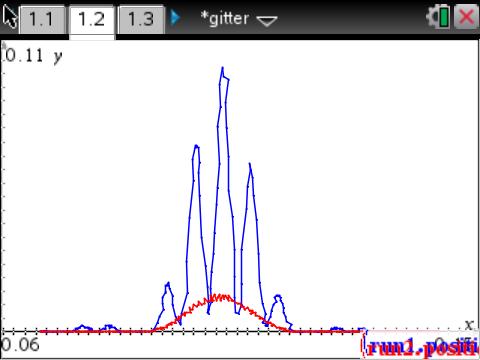 AuswertungZur Normierung sollten Sie die Daten in die Applikation Lists&Spreadsheet übernehmen und dann mit der Tabellenoperation [liste]/max([liste]) die Spalte Lichtstufe für jede Messung in einer neuen Spalte übernehmen.Nach der Normierung sieht das Bild in etwa so aus: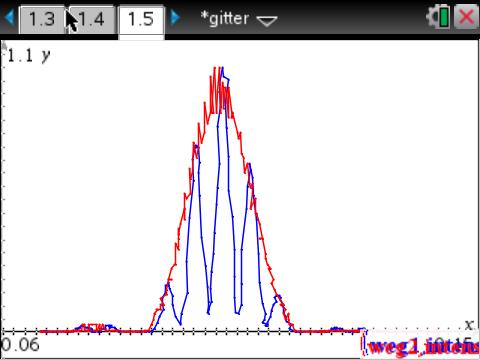 